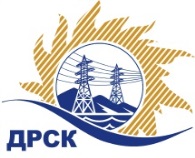 Акционерное Общество«Дальневосточная распределительная сетевая компания»ПРОТОКОЛ № 370/УКС-Рзаседания Закупочной комиссии по запросу предложений в электронной форме на право заключения договора на «Услуги водного транспорта для перевозки МТР для нужд Николаевского РЭС (ТОР "Николаевск"), закупка 814СПОСОБ И ПРЕДМЕТ ЗАКУПКИ: запрос предложений в электронной форме на право заключения договора на «Услуги водного транспорта для перевозки МТР для нужд Николаевского РЭС (ТОР "Николаевск"), закупка 814КОЛИЧЕСТВО ПОДАННЫХ ЗАЯВОК НА УЧАСТИЕ В ЗАКУПКЕ: 6 (шесть) заявок.КОЛИЧЕСТВО ОТКЛОНЕННЫХ ЗАЯВОК: 3 (три) заявки.ВОПРОСЫ, ВЫНОСИМЫЕ НА РАССМОТРЕНИЕ ЗАКиПОЧНОЙ КОМИССИИ: О рассмотрении результатов оценки заявок.Об отклонении заявки Участника ОАО "Хабаровский речной торговый порт"Об отклонении заявки Участника ООО "Дальневосточная дорожно-строительная компания" Об отклонении заявки Участника ООО Судоходная компания "Амурские Речные Перевозки"Об отклонении заявки Участника ООО "ВОСТОЧНАЯ ТОРГОВО-ТРАНСПОРТНАЯ КОМПАНИЯ"О признании заявок соответствующими условиям Документации о закупке.О проведении переторжкиРЕШИЛИ:ВОПРОС № 1 « О рассмотрении результатов оценки заявок»Признать объем полученной информации достаточным для принятия решения.Принять к рассмотрению заявки следующих участников:ВОПРОС № 2 Об отклонении заявки Участника ОАО «Хабаровский речной торговый порт»Отклонить заявку Участника ОАО «Хабаровский речной торговый порт» от дальнейшего рассмотрения на основании п. п.4.9.6 п.п. «б» Документации о закупке, как несоответствующую следующим требованиям:ВОПРОС № 3 Об отклонении заявки Участника ООО «Дальневосточная дорожно-строительная компания»Отклонить заявку Участника ООО «Дальневосточная дорожно-строительная компания» от дальнейшего рассмотрения на основании п. п.4.9.6 п.п. «а» Документации о закупке, как несоответствующую следующим требованиям:ВОПРОС № 4 Об отклонении заявки ООО Судоходная компания «Амурские Речные Перевозки»Отклонить заявку Участника ООО Судоходная компания «Амурские Речные Перевозки» от дальнейшего рассмотрения на основании п. п.4.9.6 п.п. «б» Документации о закупке, как несоответствующую следующим требованиям:ВОПРОС № 5 Об отклонении заявки Участника ООО «ВОСТОЧНАЯ ТОРГОВО-ТРАНСПОРТНАЯ КОМПАНИЯ»Отклонить заявку Участника ООО «ВОСТОЧНАЯ ТОРГОВО-ТРАНСПОРТНАЯ КОМПАНИЯ» от дальнейшего рассмотрения на основании п. п.4.9.6 п.п. «б» Документации о закупке, как несоответствующую следующим требованиям:ВОПРОС № 6 «О признании заявок соответствующими условиям Документации о закупке»Признать заявки соответствующими условиям Документации о закупке и принять их к дальнейшему рассмотрениюВОПРОС № 7  «О проведении переторжки»Провести переторжку;Предметом переторжки является цена заявки. Допустить к участию в переторжке заявки следующих Участников: Определить форму переторжки: очная;Шаг переторжки: 0,5% - 5,0 % от начальной (максимальной) цены договора без учета НДС;Назначить переторжку на 31.05.2019 г. в 15:00 час. (амурского времени);Место проведения переторжки: Единая электронная торговая площадка (АО «ЕЭТП»), по адресу в сети «Интернет»: https://rushydro.roseltorg.ru;Файлы с новой ценой (условиями заявки), подлежащие корректировке в соответствии с окончательными предложениями Участника, заявленными в ходе проведения переторжки, должны быть предоставлены посредством функционала ЭТП в течение 1 (одного) рабочего дня с момента завершения процедуры переторжки на ЭТП путем изменения (дополнения) состава заявки Участника.Исп. Ирдуганова И.Н.Тел. 397-147г. Благовещенск«29»  05_  2019 г.Порядковый номер заявкиДата и время регистрации заявкиНаименование Участника, его адрес, ИНН и/или идентификационный номерЦена заявки, руб. без НДС115.04.2019 06:29ООО "ВОСТОЧНАЯ ТОРГОВО-ТРАНСПОРТНАЯ КОМПАНИЯ" 
ИНН/КПП 2722046689/272401001 
ОГРН 115272200303711 950 000,00216.04.2019 04:31ОАО "Хабаровский речной торговый порт" 
ИНН/КПП 2722011196/272201001 
ОГРН 102270112610610 000 000,00319.04.2019 08:54ООО "МОРПОРТ" 
ИНН/КПП 2722052450/272301001 
ОГРН 106272200461912 030 000,00413.04.2019 16:25ООО Судоходная компания "Амурские Речные Перевозки" 
ИНН/КПП 2724199747/272401001 
ОГРН 115272400166010 999 999,00513.04.2019 14:37ООО "АМУРСКИЕ ПЕРЕВОЗКИ" 
ИНН/КПП 2721234457/272101001 
ОГРН 117272403277712 049 000,00608.05.2019 03:02ООО "Дальневосточная дорожно-строительная компания" 
ИНН/КПП 2706028869/272401001 
ОГРН 107270600062010 081 680,83Порядковый номер заявкиДата и время регистрации заявкиНаименование Участника, его адрес, ИНН и/или идентификационный номерЦена заявки, руб. без НДС115.04.2019 06:29ООО "ВОСТОЧНАЯ ТОРГОВО-ТРАНСПОРТНАЯ КОМПАНИЯ" 
ИНН/КПП 2722046689/272401001 
ОГРН 115272200303711 950 000,00216.04.2019 04:31ОАО "Хабаровский речной торговый порт" 
ИНН/КПП 2722011196/272201001 
ОГРН 102270112610610 000 000,00319.04.2019 08:54ООО "МОРПОРТ" 
ИНН/КПП 2722052450/272301001 
ОГРН 106272200461912 030 000,00413.04.2019 16:25ООО Судоходная компания "Амурские Речные Перевозки" 
ИНН/КПП 2724199747/272401001 
ОГРН 115272400166010 999 999,00513.04.2019 14:37ООО "АМУРСКИЕ ПЕРЕВОЗКИ" 
ИНН/КПП 2721234457/272101001 
ОГРН 117272403277712 049 000,00608.05.2019 03:02ООО "Дальневосточная дорожно-строительная компания" 
ИНН/КПП 2706028869/272401001 
ОГРН 107270600062010 081 680,83№ п/пОснования для отклонения1В составе заявки Участника представлено Техническое предложение (Приложение №2 к письму о подаче оферты) на выполнение перечня работ. В приведенном техническом предложении Участник указывает, что не имеет возможности организовать погрузку МТР в г. Комсомольск-на-Амуре, что противоречит требованиям п. 1.2.2. Технического задания: «Погрузка МТР (согласно приложения № 2) на речной транспорт в городе Комсомольск-на-Амуре;» п. 1.2.4. Выгрузка МТР (согласно приложениям № 1, 2) с речного транспорта и складирование в г. Николаевск-на-Амуре…».  По результатам направления дополнительного запроса в адрес Участника указанное замечание не снято. В ответе на запрос от 22.05.2019 № 02-02-19/471 Участник сообщает об отсутствии возможности организовать погрузку МТР в г. Комсомольск-на-Амуре, что не является основанием для снятия указанного замечания.№ п/пОснования для отклонения1В составе заявки Участника предоставлены копии договоров на оказание услуг техникой, договор на предоставление транспортных услуг водным транспортом:Договор аренды с ООО «Норманс» от 01.07.2016 № Норм-А-07/16 СМ, содержит информацию о стреловом автокране XCMG XZJ5408JQZ750R гос.№ Н 743 НЕ, однако собственником данного автокрана ООО «Норманс» является с 24.02.2017 (согласно копии ПТС), при этом договор аренды заключен 01.07.2016. Договор аренды ООО «ДВ Региоснаб» на автокран LIEBHERR LTM 1150/1 гос.№ А 040 ОХ 27 взят в аренду по договору от 01.06.2014 №ДВР-А-02/06-2014-СДМ, однако, согласно копии ПТС, приложенной к данному договору, с 05.03.2011 данный автокран является собственностью ООО «Девелопмент Амур». Договор аренды техники с ООО «Девелопмент Амур» Участником не предоставлен,Согласно вышеизложенного заявка содержит недостоверные сведения и внутренние противоречия между различными частями и/или документами заявкиПо результатам направления дополнительного запроса в адрес Участника указанное замечание не снято. Ответ на дополнительный запрос Участником не представлен№ п/пОснования для отклонения1Участник имеет кризисное финансовое состояние, что не соответствует пункту 10 п.п.10.1 «3» Документации о закупке, в котором установлено следующее требование (Участник закупки не должен находится в кризисном финансовом состоянии (данный показатель оценивается в соответствии с Методикой проверки ДРиФС. приложение 7 к ДоЗ)№ п/пОснования для отклонения1 В составе заявки Участника представлена справка о МТР в которой указаны сведения об аренде водного транспорта и погрузо-разгрузочной техники, причал, однако в составе заявки договора аренды не представлены, в соответствии с требованиями  пункта 5.2.2. Технического задания в кортом установлено следующее требование: «В случае отсутствия собственных транспортных средств, объектов недвижимости Участник должен представить (заверенные Участником копии):  а) договор аренды содержащий сведения о количестве, назначении и техническом состоянии техники, транспортных средств и объектов недвижимости (причал), планируемых к использованию, в соответствии с требованиями п. 5.1. б) гарантийное письмо, содержащее сведения о количестве, назначении и техническом состоянии техники, транспортных средств и объектов недвижимости (причал), планируемых к использованию, в соответствии с требованиями п. 5.1. в) иные документы, подтверждающие право распоряжения/владения» По результатам направления дополнительного запроса в адрес Участника указанное замечание не снято. Ответ на дополнительный запрос Участником не представлен№Наименование Участника закупкиНаличие «желательных условий» в Протоколе разногласий по проекту Договора1ООО "МОРПОРТ" 
ИНН/КПП 2722052450/272301001 
ОГРН 1062722004619нет разногласий 2ООО "АМУРСКИЕ ПЕРЕВОЗКИ" 
ИНН/КПП 2721234457/272101001 
ОГРН 1172724032777нет разногласий № п/пНаименование Участника Цена заявки на участие в закупке, руб. без НДСВозможность применения приоритета в соответствии с 925-ПП ООО "МОРПОРТ" 
ИНН/КПП 2722052450/272301001 
ОГРН 106272200461912 030 000,00нетООО "АМУРСКИЕ ПЕРЕВОЗКИ" 
ИНН/КПП 2721234457/272101001 
ОГРН 117272403277712 049 000,00нетСекретарь Закупочной комиссии  ____________________М.Г. Елисеева